РАСПИСКАВ ПРИЕМЕ ОТ ЗАЯВИТЕЛЯ ДОКУМЕНТОВ, НЕОБХОДИМЫХ ДЛЯ ПРЕДОСТАВЛЕНИЯ МУНИЦИПАЛЬНОЙ УСЛУГИ 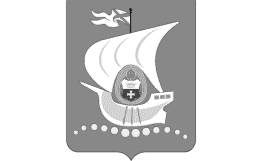               МУНИЦИПАЛЬНОЕ КАЗЕННОЕ УЧРЕЖДЕНИЕ«Административно-техническая инспекция города Калининграда»236023 г.Калининград, ул.Леонова, д. 81-85                                                                                                 Телефон/факс (4012) 95-04-19Исх. №______от «_____»___________2012 годаРасписка о принятии документов для получения ордера на благоустройство  Дана  заявителю __________________________________________________________(фамилия, имя, отчество заявителя)о том, что мною(должность, фамилия, имя, отчество специалиста)Приняты  документы для оформления ордера:Время:_____ч_______мин.                                                             _______________________         (подпись заявителя)                                                           Дата получения ордера на раскопки:                                                                                   ________________________«_____»____________20__г.                                  (подпись специалиста Отдела)Форма 3РАСПИСКАВ ПРИЕМЕ ОТ ЗАЯВИТЕЛЯ ДОКУМЕНТОВ, НЕОБХОДИМЫХ ДЛЯ ПРЕДОСТАВЛЕНИЯ МУНИЦИПАЛЬНОЙ УСЛУГИ               МУНИЦИПАЛЬНОЕ КАЗЕННОЕ УЧРЕЖДЕНИЕ«Административно-техническая инспекция города Калининграда»236023 г.Калининград, ул.Леонова, д. 81-85                                                                                              Телефон/факс (4012) 95-04-19Исх. №______от «_____»___________2012 годаРасписка о принятии документов для получения ордера на строительство и ремонт улично-дорожной сети  Дана  заявителю _________________________________________________________(фамилия, имя, отчество заявителя)о том, что мною(должность, фамилия, имя, отчество специалиста)Приняты  документы для оформления ордера:Время:_____ч_______мин.                                                             _______________________          (подпись заявителя)                                                                          Дата получения ордера на раскопки:                                                                                                                                      ________________________«_____»____________20__г.                                      (подпись специалиста Отдела)Форма 4РАСПИСКАВ ПРИЕМЕ ОТ ЗАЯВИТЕЛЯ ДОКУМЕНТОВ, НЕОБХОДИМЫХ ДЛЯ ПРЕДОСТАВЛЕНИЯ МУНИЦИПАЛЬНОЙ УСЛУГИ               МУНИЦИПАЛЬНОЕ КАЗЕННОЕ УЧРЕЖДЕНИЕ«Административно-техническая инспекция города Калининграда»236023 г.Калининград, ул.Леонова, д. 81-85                                                                                                 Телефон/факс (4012) 95-04-19Исх. №______от «_____»___________2012 годаРасписка о принятии документов для получения ордера на установку (замену) опор линий электропередач, связи, контактной сети электротранспорта, опор освещения Дана  заявителю __________________________________________________________(фамилия, имя, отчество заявителя)о том, что мною(должность, фамилия, имя, отчество специалиста)Приняты  документы для оформления ордера:Время:_____ч_______мин.                                                             _______________________          (подпись заявителя)                                                                          Дата получения ордера на раскопки:                                                                                                                                      ________________________«_____»____________20__г.                                      (подпись специалиста Отдела)Форма 5 РАСПИСКАВ ПРИЕМЕ ОТ ЗАЯВИТЕЛЯ ДОКУМЕНТОВ, НЕОБХОДИМЫХ ДЛЯ ПРЕДОСТАВЛЕНИЯ МУНИЦИПАЛЬНОЙ УСЛУГИ               МУНИЦИПАЛЬНОЕ КАЗЕННОЕ УЧРЕЖДЕНИЕ«Административно-техническая инспекция города Калининграда»236023 г.Калининград, ул.Леонова, д. 81-85                                                                                                 Телефон/факс (4012) 95-04-19Исх. №______от «_____»___________2012 годаРасписка о принятии документов для получения ордера на раскопки  на установку рекламной конструкции   Дана  заявителю __________________________________________________________(фамилия, имя, отчество заявителя)о том, что мною(должность, фамилия, имя, отчество специалиста)Приняты  документы для оформления ордера:Время:_____ч_______мин.                                                             _______________________          (подпись заявителя)                                                                          Дата получения ордера на раскопки:                                                                                                                                      ________________________«_____»____________20__г.                                      (подпись специалиста Отдела)Форма 6 РАСПИСКАВ ПРИЕМЕ ОТ ЗАЯВИТЕЛЯ ДОКУМЕНТОВ, НЕОБХОДИМЫХ ДЛЯ ПРЕДОСТАВЛЕНИЯ МУНИЦИПАЛЬНОЙ УСЛУГИ               МУНИЦИПАЛЬНОЕ КАЗЕННОЕ УЧРЕЖДЕНИЕ«Административно-техническая инспекция города Калининграда»236023 г.Калининград, ул.Леонова, д. 81-85                                                                                                 Телефон/факс (4012) 95-04-19Исх. №______от «_____»___________2012 годаРасписка о принятии документов для получения ордера на раскопки на установку капитального огражденияДана  заявителю __________________________________________________________(фамилия, имя, отчество заявителя)о том, что мною(должность, фамилия, имя, отчество специалиста)Приняты  документы для оформления ордера:Время:_____ч_______мин.                                                             _______________________          (подпись заявителя)                                                                          Дата получения ордера на раскопки:                                                                                                                                      ________________________«_____»____________20__г.                                      (подпись специалиста Отдела)Форма 7 РАСПИСКАВ ПРИЕМЕ ОТ ЗАЯВИТЕЛЯ ДОКУМЕНТОВ, НЕОБХОДИМЫХ ДЛЯ ПРЕДОСТАВЛЕНИЯ МУНИЦИПАЛЬНОЙ УСЛУГИ               МУНИЦИПАЛЬНОЕ КАЗЕННОЕ УЧРЕЖДЕНИЕ«Административно-техническая инспекция города Калининграда»236023 г.Калининград, ул.Леонова, д. 81-85                                                                                                 Телефон/факс (4012) 95-04-19Исх. №______от «_____»___________2012 годаРасписка о принятии документов для получения ордера на раскопки на установку малых архитектурных форм (прочно связанных с землей фундаментом), установку объекта внешнего благоустройства (прочно связанных с землей фундаментом)Дана  заявителю___________________________________________________________(фамилия, имя, отчество заявителя)о том, что мною(должность, фамилия, имя, отчество специалиста)Приняты  документы для оформления ордера:Время:_____ч_______мин.                                                             _______________________          (подпись заявителя)                                                                          Дата получения ордера на раскопки:                                                                                                                                      ________________________«_____»____________20__г.                                      (подпись специалиста Отдела)№п/пНаименование документаОтметка о наличииКол-волистов1Заявка 2Генплан благоустройства (схема планировочной организации земельного участка) с согласованиями организаций, ведающих инженерными коммуникациями города 3График производства работ №п/пНаименование документаОтметка о наличииКол-волистов1Заявка 2Генплан строительства, ремонта 3График производства работ №п/пНаименование документаОтметка о наличииКол-волистов1Заявка 2Топографический план земельного участка с согласованиями организаций, ведающих инженерными коммуникациями города3График производства работ №п/пНаименование документаОтметка о наличииКол-волистов1Заявка 2Топографический план земельного участка с согласованиями организаций, ведающих инженерными коммуникациями города 3График производства работ №п/пНаименование документаОтметка о наличииКол-волистов1Заявка 2План земельного участка с согласованиями организаций, ведающих инженерными коммуникациями города3Схема установки забора ограждения 4График производства работ 5№п/пНаименование документаОтметка о наличииКол-волистов1Заявка 2План земельного участка с согласованиями организаций, ведающих инженерными коммуникациями города3Схема установки объекта малых архитектурных форм (объекта внешнего благоустройства)4График производства работ 